Publicado en Madrid el 26/10/2016 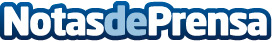 En 2025 las casas podrían tener hasta 50 dispositivos conectados a InternetGuillermo Vidal, director de Diseño de UXBAN, la firma inmobiliaria enfocada en el diseño y promoción de viviendas de alto standing, avanza la evolución del hogar digital y de cómo para dicho momento podríamos estar rodeados de superficies táctiles que configurarán los espacios en los que vivamos

Datos de contacto:Nuria CoronadoResponsable de Comunicación de Uxban667022566Nota de prensa publicada en: https://www.notasdeprensa.es/en-2025-las-casas-podrian-tener-hasta-50 Categorias: Nacional Inmobiliaria Telecomunicaciones Sociedad E-Commerce http://www.notasdeprensa.es